Run-On Sentences & Comma SplicesYour Diagnosis.  Your sentences tend to ramble on for on too long and contain more than one main idea.  You have a bad habit of using a comma in places where a period or semicolon belongs.   Your Treatment Plan.  Start at the very end of your paper, and read it ALOUD backwards sentence-by-sentence.  Underline any sentence that seems long, as though it might cause you to run out of breath before you get to the end of it.  Also, circle any commas you aren’t sure about—especially if the comma appears in one of those longer sentences. The Cure!  Break any sentence that contains more than one main idea up into two parts.  If the parts are related, use a semicolon ( ; ) between them.  If they seem separate, use a period instead.  Do not use a comma!      Be on the lookout for…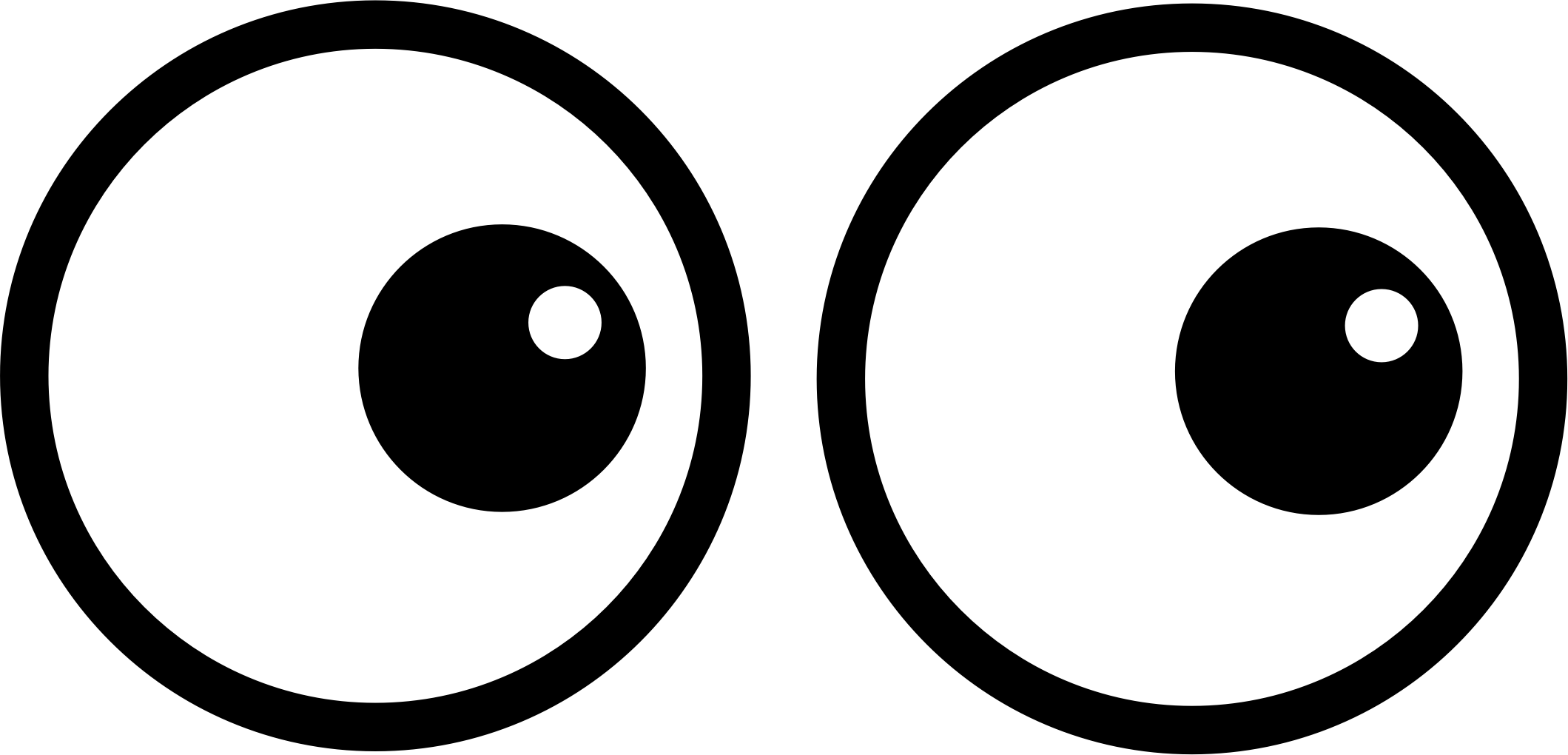 Sentences that refer to a person/object by name and by using a pronoun (he, she, they, it)  RUN-ON SENTENCE: Joe’s birthday is coming up he really likes to throw a party.   When you see a pronoun, check to see if that pronoun begins a discussion of a new main idea about the person who was mentioned in the sentence.  If so, that means you will also need to start a new sentence! In this case the birthday is one idea, but the party is another related (but fully-formed) idea.  REVISED:  Joe’s birthday is coming up; he really likes to throw a party.   Words that are used to contradict or indicate contrast (but, however, on the other hand)  RUN-ON SENTENCE: I will not drive you home however I will call you a cab.  The contrast word “however” means that the first part of the sentence will be different from the second part.  Driving is one main idea; calling is another.   REVISED: I will not drive you home.  However, I will call you a cab.  Commas that have been placed in the center of a long sentenceCOMMA SPLICE:  We were hoping to go to the beach, they were hoping to go to the mall.  The words “we” and “beach” are one main idea (complete sentence).  The words “they” and “mall” indicate another main idea (complete sentence).  Commas usually don’t belong in the middle.     REVISED: We were hoping to go to the beach; they were hoping to go to the mall.   Try it out!  Complete the practice exercises on the OTHER SIDE of this page.  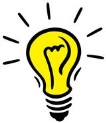 If the following sentences are run-ons or comma splices, rewrite them correctly punctuated. Simply write “Correct” if the sentence is correctly punctuated.My dad is so lucky, just last week, he found a hundred-dollar bill.I knew the question’s answer; however, my mind went blank for a moment.I wanted to test my new sailboat, the water was too rough. I want to work on my advanced degree, however, I need some money first.Feel free to go inside the door is unlocked.July 21st is the longest day of the year December 21st is the shortest.I wanted to see the movie, on the other hand, my friend wanted to shop at the mall.Never have I seen such a spectacle, we left in a rather disgruntled manner. I left the keys on the counter, you can give them to me later. I gave that research paper top priority, as a result, I made a high grade for the class.